Guía de Apoyo complementarioFuentes de luz Natural y ArtificialObserva las imágenes y menciona si corresponde a luz natural o artificial. 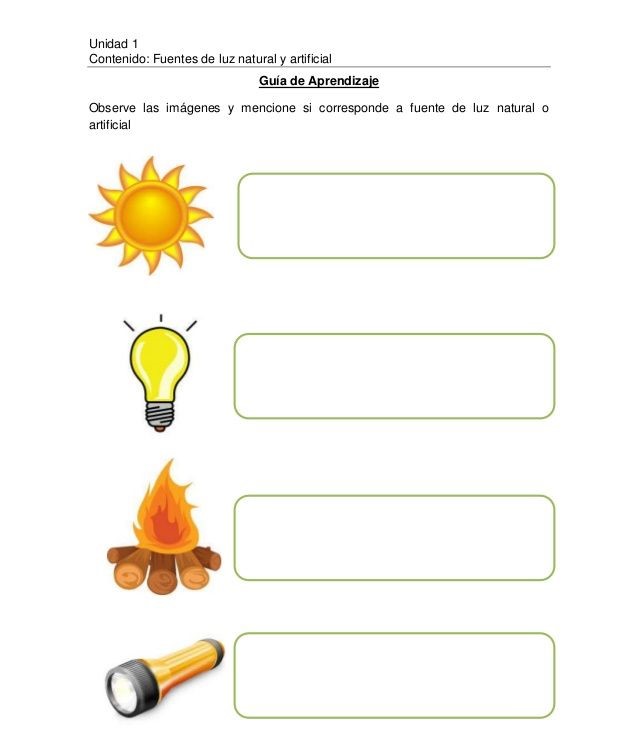 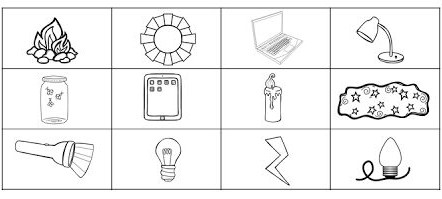 ESCRIBE UNA N (natural) O UNA A (artificial) SEGÚN CORRESPONDA EN CADA UNA DE LAS IMÁGENES.